Secretaria da Agricultura, Pecuária e IrrigaçãoDepartamento de Defesa Agropecuária Divisão de Controle e Informações Sanitárias Seção de Epidemiologia e Estatística Informativo Semanal de Vigilância - Notificações 2018Semana Epidemiológica 33. Supervisões Regionais que não informaram: Alegrete; Pelotas.Ocorrências Atendidas pelo SVO-RS. 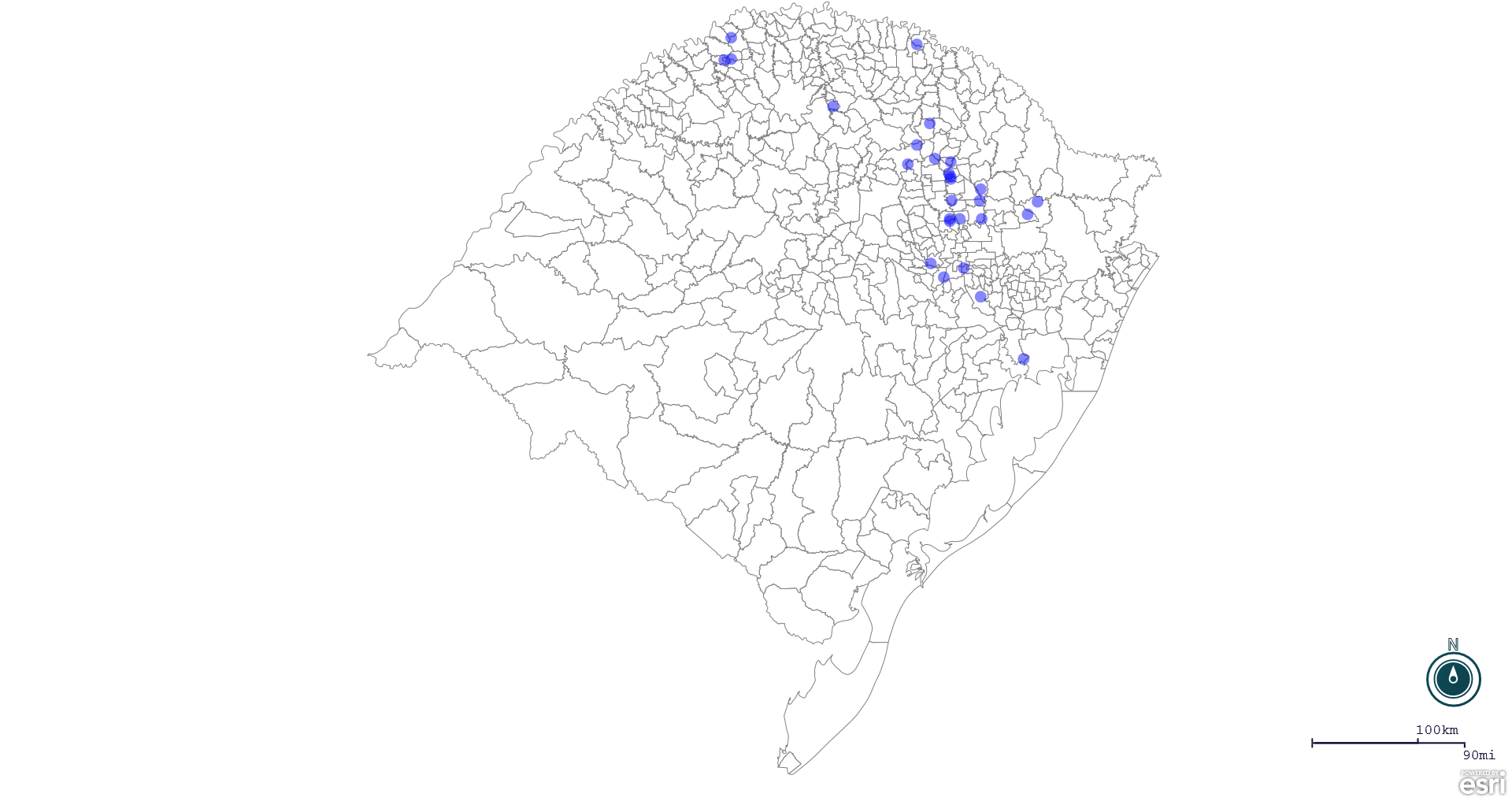 Seção de Epidemiologia e Estatística.Seção de Epidemiologia e Estatística-SEE. Seção de Epidemiologia e Estatística-SEE contatos: epidemiologia@agricultura.rs.gov.br; fone: (51) 3288-6398 ou (51) 3288-6385. Line Município Código IBGE N° do FORM IN Principal espécie afetada Diagnóstico presuntivo Data da investigação Diagnóstico conclusivo Solicitada Retificação? 17. Nome do Veterinário 1 Vila Flores 4323309 0028 Galinhas Colibacilose 08/08/2018 Colibacilose Não MELISSA BRUM RIES 2 Nova Boa Vista 4312955 0017 Suínos Peritonite 02/08/2018 Peritonite Não LOURIVAL BORTOLOTTO DE CAMARGO 3 Humaitá 4309704 0008 Suínos Refugagem 09/08/2018 Refugagem Não DARCISIO RUBEM SCHEEREN 4 Caxias do Sul 4305108 0086 Bovinos Tuberculose 27/07/2018 Tuberculose Não LUIZA VIRGINIA DE ZORZI CAON 5 São Marcos 4319000 0016 Galinhas Onfalite 01/08/2018 Onfalite Não LUIZA VIRGINIA DE ZORZI CAON 6 Dois Lajeados 4306452 0022 Galinhas Colibacilose 03/08/2018 Colibacilose Não MATIAS TIECHER 7 São Valentim do Sul 4319711 0014 Galinhas Colibacilose 03/08/2018 Colibacilose Não MATIAS TIECHER 8 Arroio do Meio 4301008 0048 Galinhas Refugagem 07/08/2018 Refugagem Não VANESSA CALDERARO DALCIN 9 Vista Alegre do Prata 4323606 0050 Galinhas Colibacilose 01/08/2018 Colibacilose Não ADRIANE MARTINI STRAPASSÃO 10 Cotiporã 4305959 0008 Galinhas Colibacilose 13/08/2018 Colibacilose Não MELISSA BRUM RIES 11 Marau 4311809 0120 Galinhas Colibacilose 19/07/2018 Colibacilose Não MAURÍCIO FLORES DA SILVA 12 Paraí 4314001 0043 Galinhas Colibacilose 06/08/2018 Colibacilose Não BRUNO DALL'AGNOL 13 Paraí 4314001 0044 Galinhas Colibacilose 06/08/2018 Colibacilose Não BRUNO DALL'AGNOL 14 Paraí 4314001 0045 Galinhas Colibacilose 14/08/2018 Colibacilose Não BRUNO DALL'AGNOL 15 Protásio Alves 4315172 0042 Galinhas Colibacilose 26/07/2018 Colibacilose Não BRUNO DALL'AGNOL 16 Santo Antônio do Palma 4317558 0053 Galinhas Colibacilose 01/08/2018 Colibacilose Não MAURÍCIO FLORES DA SILVA 17 Porto Alegre 4314902 0081 Asininos Síndrome Nervosa 27/07/2018 Negativo para Raiva Não FILOMENA AITA 18 Vanini 4322558 0023 Galinhas Colibacilose 01/08/2018 Colibacilose Não MAURÍCIO FLORES DA SILVA 19 Veranópolis 4322806 0023 Galinhas Colibacilose 13/08/2018 Colibacilose Não MELISSA BRUM RIES 20 Vila Maria 4323408 0052 Galinhas Erro de Manejo 18/07/2018 Erro de Manejo Não MAURÍCIO FLORES DA SILVA 21 Humaitá 4309704 0007 Bovinos Tuberculose 16/07/2018 Tuberculose Não BIBIANA HARTMANN MONTE BLANCO 22 Poço das Antas 4314753 0031 Galinhas Colibacilose 03/08/2018 Colibacilose Não KLEBER ROGÉRIO PALMA DE MELLO 23 Montenegro 4312401 0089 Galinhas Salmonella typhimurium 24/07/2018 Salmonella typhimurium Não RAFAEL SILVA ALVES 24 Teutônia 4321451 0023 Suínos Refugagem 02/08/2018 Refugagem Não KLEBER ROGÉRIO PALMA DE MELLO 25 Três Passos 4321907 0026 Suínos Refugagem 01/08/2018 Refugagem Não GUILHERME BASTOS SALDANHA 26 Severiano de Almeida 4320602 0028 Suínos Infecção bacteriana 06/08/2018 Infecção bacteriana Não MARINA DE MATTOS FERRASSO 27 Água Santa 4300059 0065 Bovinos Tuberculose 07/08/2018 Tuberculose Não EDISON PELLIZZARO 